附件：毕节市社会保险事业局公开招聘公益性岗位人员报名表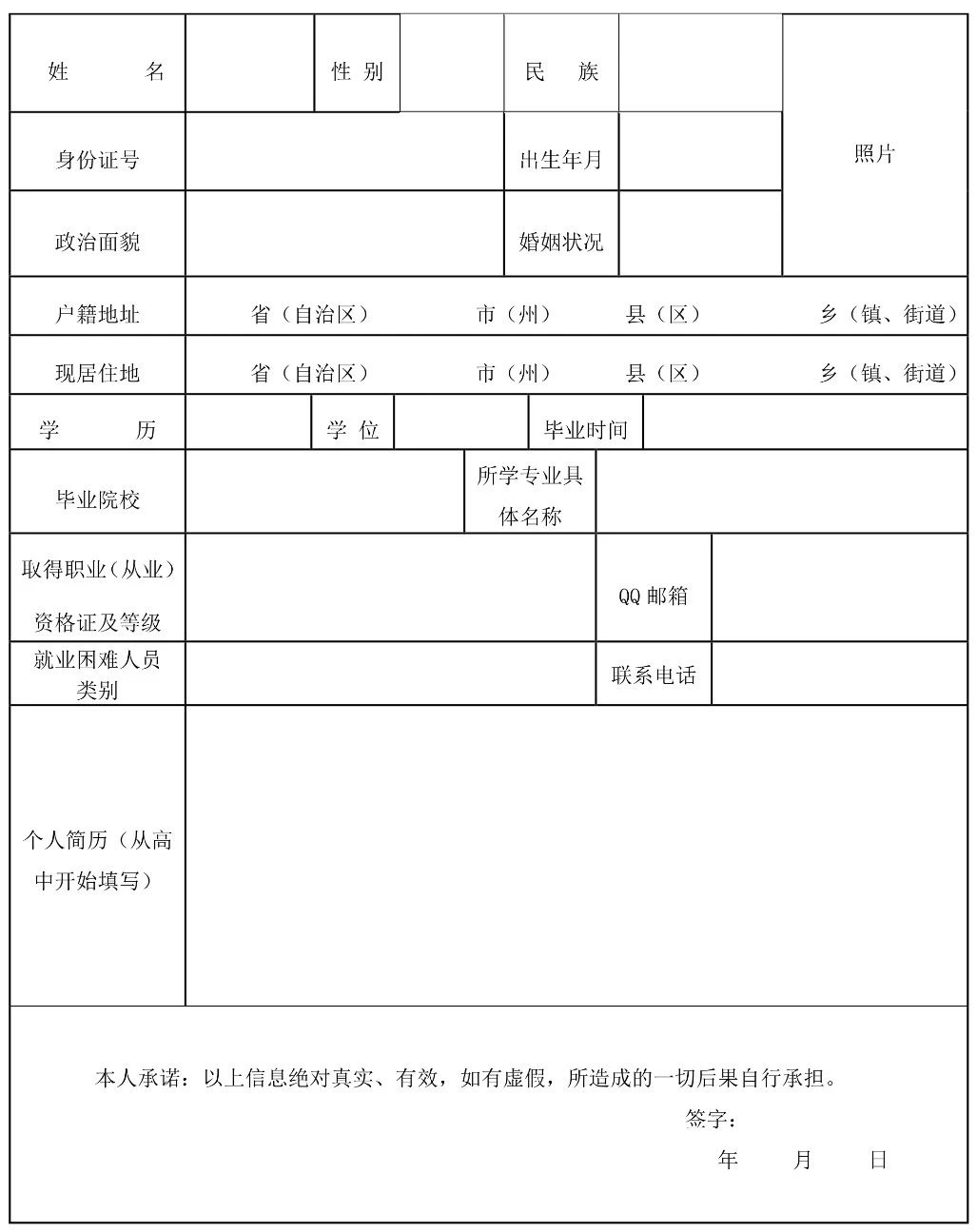 